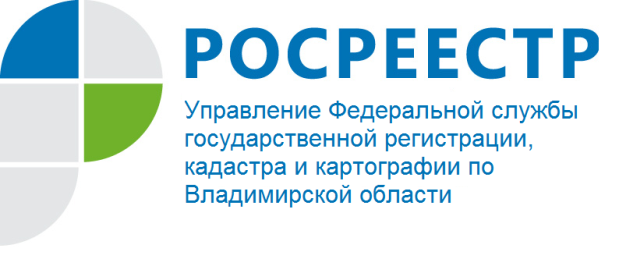 ПРЕСС-РЕЛИЗУправление Росреестра по Владимирской области приняло участие в проведении V  Владимирского форума «Недвижимость 2019. Инновации. Тренды. Перспективы»28-29 марта 2019 года состоялся юбилейный V Владимирский форум «Недвижимость 2019. Инновации. Тренды. Перспективы», в котором принял участие заместитель руководителя Управления Федеральной службы государственной регистрации, кадастра и картографии по Владимирской области Киреев Александр Сергеевич. Впервые форум проводился в течение двух дней 28 и 29 марта. В первый день ведущие бизнес - тренеры России провели тренинги, во второй день состоялось официальное открытие форума.Мероприятие проходило при совместном участии специалистов регионального рынка недвижимости и других регионов Российской Федерации. Заместитель руководителя Управления А.С. Киреев в ходе встречи с участниками форума в рамках площадки: «Микс Госслужб: актуальная информация, ответы на вопросы» ответил на интересующие вопросы в сфере регистрации прав, в том числе относительно законопроектов, разработанных Министерством экономического развития Российской Федерации, связанных с внесением изменений в Гражданский кодекс Российской Федерации, другие законодательные акты в части совершенствования законодательства о недвижимом имуществе.  Также заместитель руководителя Управления А.С. Киреев осветил ряд положений нового проекта Федерального закона «О гаражах, о порядке приобретения прав на них и о внесении изменений в отдельные законодательные акты Российской Федерации», который предполагает упрощенную процедуру осуществления государственного кадастрового учета и государственной регистрации прав на объекты гаражного назначения, а также расположенные под ними земельные участки.  «Законопроект определяет такие понятия, как «индивидуальный гараж», «многоэтажный гараж», «гаражный бокс», «гаражный кооператив», «некапитальный гараж». Понятия «гаражный кооператив», «гаражный потребительский кооператив» и «гаражно-строительный кооператив предлагается считать равнозначными. Это обеспечит возможность с учетом градостроительных норм предоставлять лицам с ограниченными возможностями вне очереди места для строительства гаража или стоянки для средств передвижения вблизи их места жительства (в соответствии с Федеральным законом от 24.11.1995 № 181-ФЗ «О социальной защите инвалидов в Российской Федерации»). В настоящее время в таких ситуациях возникают трудности, связанные с формированием земельного участка для строительства гаража или стоянки на территории, занятой многоквартирными домами. Лица с ограниченными возможностями, желающие получить земельный участок для указанных целей, несут расходы за внесение изменений в утвержденные проекты планировки и межевания территории. В связи с этим законопроектом предложено осуществлять размещение некапитальных гаражей на землях или земельных участках, находящихся в государственной или муниципальной собственности, без предоставления земельных участков и установления сервитута. Законопроект определяет механизм предоставления гражданам земельных участков, находящихся в государственной или муниципальной собственности, на которых размещены гаражи, возведенные до введения в действие Градостроительного кодекса. Кроме того, проект Федерального закона определяет перечень документов, необходимых для приобретения гражданами, земельных участков, расположенных под такими объектами гаражного назначения. Внести законопроект в Правительство Российской Федерации планируется в мае текущего года. Ожидаемый срок вступления закона в силу – 2020 год», - отметил заместитель руководителя Управления А.С. Киреев.В ходе проведения V Владимирского форума «Недвижимость 2019. Инновации. Тренды. Перспективы» открыто обсуждались актуальные проблемы, вызовы и перспективы развития современного рынка недвижимости, современные технологии ведения риэлторского бизнеса.О РосреестреФедеральная служба государственной регистрации, кадастра и картографии (Росреестр) является федеральным органом исполнительной власти, осуществляющим функции по государственной регистрации прав на недвижимое имущество и сделок с ним, по оказанию государственных услуг в сфере ведения государственного кадастра недвижимости, проведению государственного кадастрового учета недвижимого имущества, землеустройства, государственного мониторинга земель, навигационного обеспечения транспортного комплекса, а также функции по государственной кадастровой оценке, федеральному государственному надзору в области геодезии и картографии, государственному земельному надзору, надзору за деятельностью саморегулируемых организаций оценщиков, контролю деятельности саморегулируемых организаций арбитражных управляющих. Подведомственными учреждениями Росреестра являются ФГБУ «ФКП Росреестра» и ФГБУ «Центр геодезии, картографии и ИПД». В ведении Росреестра находится ФГУП «Ростехинвентаризация – Федеральное БТИ». 13 октября 2016 года руководителем Росреестра назначена В.В. Абрамченко.Контакты для СМИУправление Росреестра по Владимирской областиг. Владимир, ул. Офицерская, д. 33-аБаринов Валерий Юрьевич Начальник отдела организации, мониторинга и контроляbarinov_vy@vladrosreg.ru(4922) 45-08-26